اللجنة المعنية بحقوق الإنسان		قرار اعتمدته اللجنة بموجب البروتوكول الاختياري بشأن البلاغ رقم 2823/2016* **بلاغ مقدم من:	أ. ب. أ.الدولة الطرف:	هولنداتاريخ تقديم البلاغ:	18 نيسان/أبريل 2016المسألة الموضوعية:	الحق في المأوى	قررت اللجنة المعنية بحقوق الإنسان، في جلستها المعقودة في 8 تشرين الثاني/ نوفمبر 2017، عدم مواصلة النظر في البلاغ رقم 2823/2016 بناءً على طلب من صاحب البلاغ.الأمم المتحدةCCPR/C/121/D/2823/2016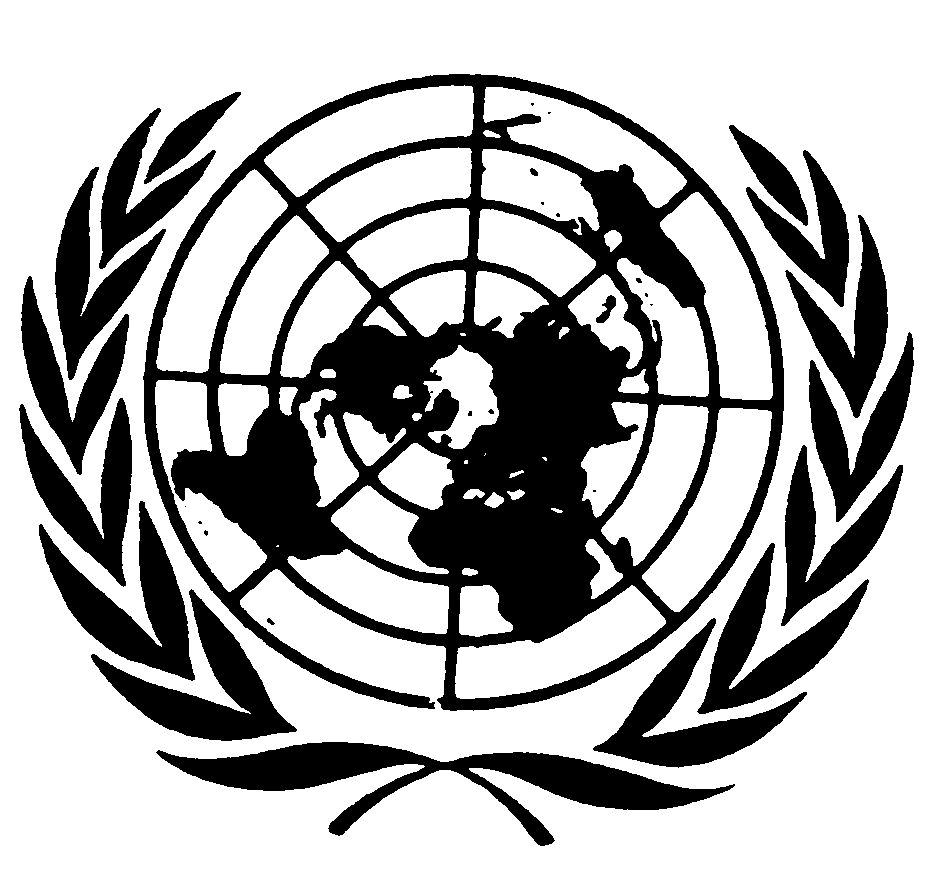 العهد الدولي الخاص بالحقوق المدنية والسياسيةDistr.: General9 January 2018ArabicOriginal: English